Технологическая карта урокаКласс: 9Тема урока: «Оператор ветвления»Тип урока: Урок изучения новых знаний и первичного закрепленияФормы работы: индивидуальная, фронтальнаяМетоды: наглядные, словесные, практическиеЦель урока: Создать условия для формирования и первичного закрепления знаний учащихся об алгоритмическом конструкции ветвление.Материалы и оборудование: Компьютер, мультимедийная презентацияПланируемые результаты:Личностные результаты: Алгоритмическое мышление, необходимое для профессиональной деятельности в современном обществе.Метапредметные результаты: Умение выделять алгоритмы с ветвлением в различных процессах; понимание ограниченности возможностей линейных алгоритмов.Предметные результаты: Представление об алгоритмической конструкции «ветвление»; умение исполнять алгоритм с ветвлением для формального исполнителя с заданной системой команд; умение составлять простые (короткие) алгоритмы с ветвлением для формального исполнителя с заданной системой команд.ОРГАНИЗАЦИОННАЯ СТРУКТУРА УРОКА ОРГАНИЗАЦИОННАЯ СТРУКТУРА УРОКА ОРГАНИЗАЦИОННАЯ СТРУКТУРА УРОКА Этап урока (+время)Деятельность учителяДеятельность учителяДеятельность учащихся1 этап. Организационный момент(2 мин)Здравствуйте, ребята! Сегодня на уроке мы продолжим знакомство с языком программирования Паскаль. И тема нашего сегодняшнего урока: «Оператор ветвления»
Открыли тетради,  записали число и тему урока.
Мы познакомимся с новым оператором, его разновидностями и каждый из вас сегодня на уроке должен научиться записывать оператор на языке Паскаль, разрабатывать программу, используя те операторы, которые вы уже знаете и, конечно же, новый оператор ветвления (слайд 1)Здравствуйте, ребята! Сегодня на уроке мы продолжим знакомство с языком программирования Паскаль. И тема нашего сегодняшнего урока: «Оператор ветвления»
Открыли тетради,  записали число и тему урока.
Мы познакомимся с новым оператором, его разновидностями и каждый из вас сегодня на уроке должен научиться записывать оператор на языке Паскаль, разрабатывать программу, используя те операторы, которые вы уже знаете и, конечно же, новый оператор ветвления (слайд 1)Здравствуйте, ребята! Сегодня на уроке мы продолжим знакомство с языком программирования Паскаль. И тема нашего сегодняшнего урока: «Оператор ветвления»
Открыли тетради,  записали число и тему урока.
Мы познакомимся с новым оператором, его разновидностями и каждый из вас сегодня на уроке должен научиться записывать оператор на языке Паскаль, разрабатывать программу, используя те операторы, которые вы уже знаете и, конечно же, новый оператор ветвления (слайд 1)2 этап. Мотивация (2 мин)А девизом к нашему сегодняшнему уроку послужат слова первого программиста Чарльза Беббиджа: “Я услышал и забыл, увидел и запомнил, сделал и понял!” Вопрос к классу:
О чем говорят эти слова?- О том, что бы понять смысл какого-то явления или процесса нужно его сделать самому, пропустить через себя. А иначе мы можем только, в лучшем случае запомнить, а понять мы это не в силах, нам может только казаться, что мы поняли, но скоро мы все это забудем.- О том, что бы понять смысл какого-то явления или процесса нужно его сделать самому, пропустить через себя. А иначе мы можем только, в лучшем случае запомнить, а понять мы это не в силах, нам может только казаться, что мы поняли, но скоро мы все это забудем.3 этап.Актуализация знаний(5 мин)  Повторение ранее изученного материала. Компьютерный тест. (слайд 2)
Учащиеся отвечают на вопросы  компьютерного теста.
Ученики выполняют тест на компьютереУченики выполняют тест на компьютере4 этап. «Открытие» нового знания (изучение новой темы)(12 мин)Этап «открытия» новых знаний предполагает организацию учителем самостоятельной работы учащихся при изучении новой темы, а также сопутствующее (первичное) закрепление.Этап «открытия» новых знаний предполагает организацию учителем самостоятельной работы учащихся при изучении новой темы, а также сопутствующее (первичное) закрепление.Этап «открытия» новых знаний предполагает организацию учителем самостоятельной работы учащихся при изучении новой темы, а также сопутствующее (первичное) закрепление.4 этап. «Открытие» нового знания (изучение новой темы)(12 мин) А теперь вспомните, пожалуйста, картину В. Васнецова “Витязь на распутье”. (слайд 3)Давайте опишем эту картину: сидит витязь на коне перед камнем, на котором высечены слова: “Направо пойдёшь – коня потеряешь, налево пойдёшь – жизнь потеряешь”. Скажите, с точки зрения алгоритмизации и программирования, что написано на камне?И так, мы с вами уже знаем, что алгоритмы бывают с ветвлениями или разветвляющиеся алгоритмыРазветвляющийся алгоритм – это алгоритм, в котором в зависимости от условия выполняется либо одна, либо другая последовательность действий.
Какие виды ветвления вы знаете? (слайд 4-5)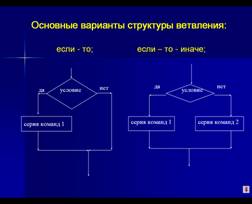 И в  языке Паскаль имеется оператор ветвления, другое его название – условный оператор. Бывает полное и неполное ветвление.(слайд 6-7)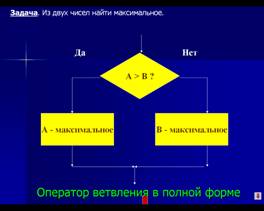 На языке программирования оператор ветвления в неполной форме
IF (условие) THEN (операторы)
IF A>B THEN B:=B*2 (слайд 8)IF (условие) THEN (операторы)  ELSE  (операторы);
Условие записывается с помощью знаков сравнения  и принимает два значения: да или нет.    IF A>B       THEN max:=A 
ELSE max:=B; (слайд  9-10)Напишем программу для  задачи 
program maximym;
var A, B, max: integer;
begin 
writeln (‘введите любые два числа’);
readln (A,B);
if A>B  then max:=A
else  max:=B;
writeln (‘ максимальное число‘, max);
end. (слайд 11)- Это ветвление в полной форме: если витязь пойдёт направо, то останется жив, если налево, то погибнет.-Полное и неполное ветвление.-Ученики комментируют вслух.- Это ветвление в полной форме: если витязь пойдёт направо, то останется жив, если налево, то погибнет.-Полное и неполное ветвление.-Ученики комментируют вслух.5 этап. Формирование умений и навыков(14 мин)Решим еще несколько задач. Запишем только конструкции операторов. Работа по карточкам. (Карточки раздаются каждому ученику). Записать конструкции операторов ветвления для следующих задач:
Карточка “Задачи по теме “Организация ветвления на языке Паскаль” 
Задача № 1: Ввести число. Если оно неотрицательно, вычесть из него 50, в противном случае прибавить к нему 100. 
Задача № 2: Ввести 2 числа. Если их произведение отрицательно, умножить его на –2 и вывести на экран, в противном случае увеличить его в 3 раза и вывести на экран.Задача № 3: Ввести 2 числа. Вычесть из большегоменьшее.
Задача № 4: Ввести число. Если оно больше 8, разделить его на 4, если меньше или равно 8, то умножить на 5.
Ответы:   1. If x>0   then y: =x-50   else y: =x+100;
2. If a*b<0  then y:=a*b*(-2)  else y:=a*b*3;
 3. If A>B   then C:=A-B;
 4. If x>8   then y:=x/4   else y:=x*5; (слайд 12-13)-Учащиеся работают с карточками-Учащиеся работают с карточками6 этапЗакрепление знаний(7 мин)Практическая работа в среде Turbo Pascal 
 Чтобы убедиться, что программа написана верно,  проверим это в среде Turbo Pascal.Учащиеся  садятся за ПК и набирают программу, компилируют и запускают на исполнение.Учащиеся  садятся за ПК и набирают программу, компилируют и запускают на исполнение.7 этапДомашнее задание(2 мин)Задача. Ввести два числа.  Если их сумма больше 100, то сумму уменьшить в 2 раза, в противном случае увеличить в 2 раза.(слайд 14)Ученики записывают домашнее заданиеУченики записывают домашнее задание8 этап Итог урока(2 мин)Оценить активных учащихся и поставить те оценки, которые учащимся поставил компьютер за выполнение теста.